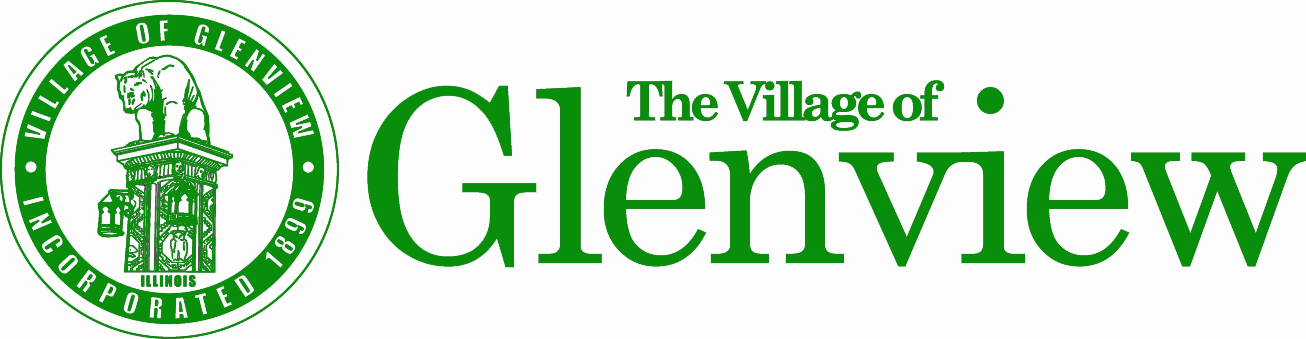 Special Village Board Meeting NoticeWednesday, November 9, 20223:00 P.M.Landmark Theatres1850 Tower DriveRoll Call –  TrusteesTour of Landmark TheatresAdjournNote:  Individuals with disabilities who plan to attend this meeting and who require certain accommodations in order to allow them to observe and/or participate in this meeting, or who have questions regarding the accessibility of this meeting or the facilities, are requested to contact the Village Manager’s Office (847-904-4370) promptly to allow the Village of Glenview to make reasonable accommodations for those persons.